Diplomtilldelat_________________________________________________________________________________________________________________________________________________________________________________________________________________________vidField Trial - EKLTävlingsplats 2023-XX-XXDomare:xxxxxxxx / xxxxxxxx / xxxxxxxx / xxxxxxxxx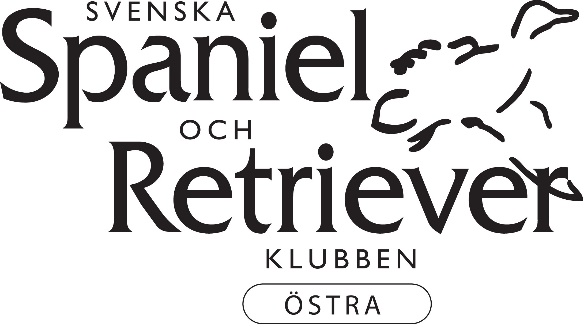 